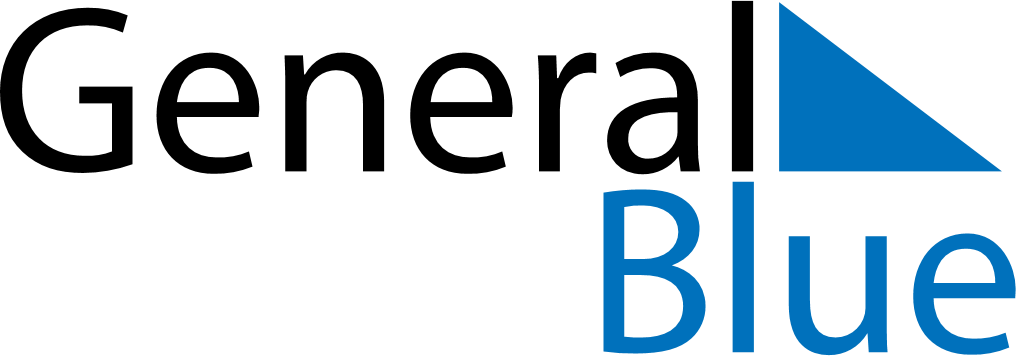 May 2025May 2025May 2025May 2025May 2025May 2025Antigua and BarbudaAntigua and BarbudaAntigua and BarbudaAntigua and BarbudaAntigua and BarbudaAntigua and BarbudaMondayTuesdayWednesdayThursdayFridaySaturdaySunday1234Labour Day5678910111213141516171819202122232425262728293031NOTES